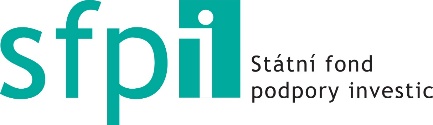 Zadavatel                                                                      	DodavatelStátní fond podpory investic					CORPUS Solutions a.s.Vinohradská 1896/46						Štětková 1638/18120 00 Praha 2							140 00 Praha 4IČO: 70856788                                                              	IČO: 25764616(dále jen „Fond“)                                                           	DIČ: CZ25764616                                                                                    	(dále jen „Dodavatel“)Objednávka č. 75/23/IND (dále jen „Objednávka“)Vážený pane XXXXX,na základě Vaší cenové nabídky ze dne 1. 8. 2023 u Vás objednáváme následující dodávky.Předmět plnění: Prodloužení produktu CT00922131, Smart Protection for Endpoints, Renew, licence Government, 101-250 User License, 12 months, 101 ks.Termín dodání: přesné termíny budou domluveny mezi kontaktními osobami Fondu a Dodavatele.Platební podmínky: Faktura musí být vystavena se splatností minimálně 21 dní ode dne jejího doručení do sídla Fondu. Pokud splatnost uvedená na faktuře nebude odpovídat takto sjednané splatnosti, Dodavatel souhlasí s úhradou faktury v řádném termínu dle Objednávky a data doručení faktury. V tomto případě není Fond v prodlení s úhradou a Dodavatel není oprávněn požadovat penále za pozdní úhradu. Smluvní cena bude moci být fakturována po obdržení kompletního předmětu plnění odpovídajícího specifikaci dle této Objednávky. Fond přijímá a zpracovává elektronické faktury.Adresa zaslání daňového dokladu:   Státní fond podpory investic                                                   Vinohradská 1896/46                                                   120 00 Praha 2nebo elektronicky na:                     XXXXXdatová schránka ID:                       wikaiz5Kontaktní osoby:			XXXXX		Telefonické spojení:		XXXXX				Cena Objednávky:		2.418,95 EUR bez DPHBankovní spojení:		ČNB – číslo účtu XXXXXFond zpracovává osobní údaje fyzických osob oprávněných zastupovat Dodavatele za účelem a v rozsahu nezbytném pro plnění této Objednávky a za účelem a v rozsahu nezbytném pro splnění právní povinnosti. Fond zpracovává dané osobní údaje pouze po dobu nezbytně nutnou pro naplnění stanovených účelů. Při zpracování těchto osobních údajů postupuje Fond v souladu s Nařízením Evropského parlamentu a Rady (EU) č. 216/679 o ochraně fyzických osob v souvislosti se zpracováním osobních údajů a o volném pohybu těchto údajů (dále jen „Nařízení GDPR“).V souladu s ustanovením čl. 13 Nařízení GDPR nadále poskytuje Fond fyzickým osobám oprávněným zastupovat Dodavatele následující informace:Fyzické osoby oprávněné zastupovat Dodavatele mají právo na přístup k osobním údajům, právo na opravu osobních údajů a právo na výmaz osobních údajů v případě, kdy již fyzická osoba nemá oprávnění Dodavatele zastupovat.Kontaktní údaje pověřence pro ochranu osobních údajů:XXXXXVinohradská 1896/46120 00 Praha 2e-mail: XXXXX Fyzické osoby oprávněné zastupovat Dodavatele mají právo podat stížnost u dozorového úřadu ve smyslu ustanovení č. 13 odst. 2 písm. d) Nařízení GDPR.Dodavatel výslovně souhlasí s tím, že informace o této Objednávce budou zveřejněny v Národním katalogu otevřených dat jako součást přehledu informací o hospodaření Státního fondu podpory investic. Pokud tato Objednávka splňuje podmínky pro uveřejnění v Registru smluv dle Zákona č. 340/2015 Sb., ve znění pozdějších předpisů, pak Dodavatel také výslovně souhlasí s tím, že tato Objednávka bude v úplném znění, vyjma zákonem určených výjimek, uveřejněna v Registru smluv. V tomto případě nabývá Objednávka účinnosti dnem uveřejnění v Registru smluv. Objednávku v Registru smluv uveřejní Zadavatel. Dodavatel bude o datu uveřejnění informován datovou zprávou z Registru smluv.Tato objednávka nabývá platnosti a účinnosti dnem podpisu oběma smluvními stranami.S pozdravemV Praze dne, dle elektronické podpisu 29.8.2023                 .............................................XXXXX									       ředitel FonduDodavatel tímto potvrzuje přijetí této Objednávky a akceptuje výše uvedené podmínky.V Praze dne 1.9.2023Podpis a razítko